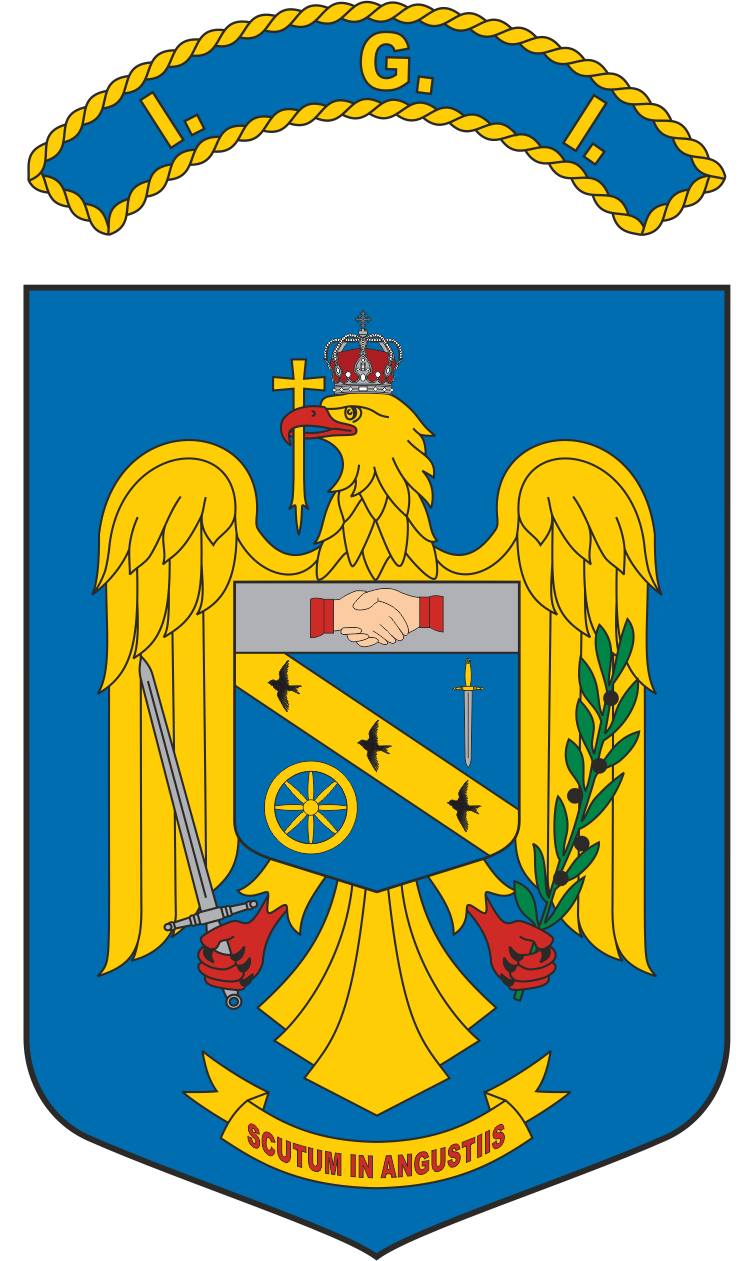 În atenţia candidatului înscris la concursul organizat de către Inspectoratul General pentru Imigrări în vederea ocupării unui post vacant de contabil șef din cadrul Centrului Regional de Proceduri și Cazare pentru Solicitanții de Azil Galați , prevăzut la poziția nr. 34 din Statul de organizare al Centrului Regional de Proceduri și Cazare pentru Solicitanții de Azil Galați	În urma analizei dosarului candidatului înscris la concursul organizat pentru ocuparea unui post vacant de contabil șef din cadrul Centrului Regional de Proceduri și Cazare pentru Solicitanții de Azil Galați , prevăzut la poziția nr. 34 din Centrului Regional de Proceduri și Cazare pentru Solicitanții de Azil Galați, comisia de concurs a constatat faptul că procedura de concurs va continua, candidatul depunând dosarul de recrutare în volum complet, astfel:PREŞEDINTELE COMISIEI DE CONCURSSECRETARUL COMISIEI DE CONCURSNr. crt.Cod unic de identificareRezultat selecție1001347VALIDAT